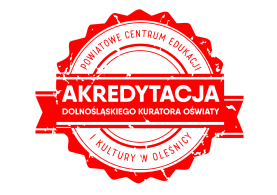 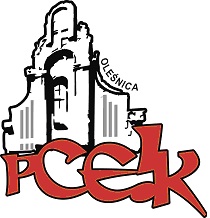 ZAPRASZAMYNA ZAJĘCIA OTWARTEREALIZOWANE W ZESPOLE PLACÓWEK SPECJALNYCH W OLEŚNICYZajęcia otwarte realizowane są w ramach programu doskonalenia zawodowego nauczycieli: „Uczeń niepełnosprawny w szkole ogólnodostępnej – szanse i zagrożenia.”KOD:  W110Temat zajęć:  E M O C J EAdresaci:  Nauczyciele pracujący z uczniami z orzeczeniami o potrzebie kształcenia specjalnego, nauczyciele zainteresowani metodyką pracy z uczniem ze spektrum autyzmu.Miejsce realizacji zajęć otwartych: ZESPÓŁ PLACÓWEK SPECJALNYCH W OLEŚNICY UL. WOJSKA POLSKIEGO 67-69 Budynek Internatu sala konferencyjna nr 64-65Termin –   03.10.2018 r.      godz. 16:00Czas trwania – 2 godziny dydaktyczneUwaga: ze względu na wysoki poziom lęku u uczniów, którzy funkcjonują w omawianej grupie klasowej, zajęcia edukacyjne będą prezentowane w formie filmu.Cele  zajęć edukacyjnych:zrozumienie własnych stanów emocjonalnych oraz uczuć innych osób,współdziałanie z innymi uczniami – uczestnikami grupy,pomoc uczniowi w zrozumieniu jego własnych emocji,wskazywanie skutecznych sposobów łagodzenia napięć,pomoc uczniowi  w zrozumieniu potrzeb i emocji innych, uczucie empatii.Uczniowie: grupa 3 dzieci, zaburzenia ze spektrum autyzmu, funkcjonowanie na poziomie normy lub  niepełnosprawności intelektualnej w stopniu lekkim.Etap edukacyjny: EDUKACJA WCZESNOSZKOLNAvertePrzebieg zajęć otwartych:prezentacja filmu z zajęciami edukacyjnymi prowadzonymi dla uczniów ze spektrum autyzmu,zapoznanie się z wykorzystaniem zasobów ośrodka w procesie dydaktycznym organizowanym dla uczniów ze spektrum autyzmu,wymiana doświadczeń zawodowych – praktyczne wskazówki i porady.Osoba prowadząca  -  IZABELA ROSIŃSKA-GRAJESZ   - nauczyciel mianowany, pracuje aktywnie z dziećmi od ponad dziesięciu lat. Doświadczenie zawodowe: praca w placówkach kształcących dzieci i młodzież niepełnosprawną intelektualnie- o różnym stopniu niepełnosprawności. Aktualnie prowadzi zajęcia z zakresu edukacji wczesnoszkolnej dla grupy uczniów ze spektrum autyzmu.Kierownik merytoryczny - dr Lidia Sikora - pedagog, logopeda, doradca metodyczny PCEiK ds. uczniów ze specjalnymi potrzebami edukacyjnymi, edukator.Osoby zainteresowane udziałem w formie doskonalenia prosimy o przesyłanie zgłoszeń do 01.10.2018 r. Zgłoszenie na szkolenie następuje poprzez wypełnienie formularza (załączonego do zaproszenia) i przesłanie go pocztą mailową do PCEiK. Ponadto przyjmujemy telefoniczne zgłoszenia na szkolenia. W przypadku korzystania z kontaktu telefonicznego konieczne jest wypełnienie formularza zgłoszenia w dniu rozpoczęcia szkolenia. Uwaga! Ilość miejsc ograniczona. Decyduje kolejność zapisów.Odpłatność:nauczyciele z placówek oświatowych prowadzonych przez Miasta i Gminy, które podpisały z PCEiK porozumienie dotyczące doskonalenia zawodowego nauczycieli na 2018 rok oraz z placówek prowadzonych przez Starostwo Powiatowe w Oleśnicy –  bezpłatnienauczyciele z placówek oświatowych prowadzonych przez Miasta i Gminy, które nie podpisały z PCEiK porozumienia dotyczącego doskonalenia zawodowego nauczycieli na 2018 rok, nauczyciele z placówek niepublicznych  –  50 zł*  w przypadku form liczących nie więcej niż 4 godziny dydaktyczne i realizowanych przez konsultanta/doradcę  metodycznego zatrudnionego w PCEiK.Wpłaty na konto bankowe Numer konta: 26 9584 0008 2001 0011 4736 0005Rezygnacja z udziału w formie doskonalenia musi nastąpić w formie pisemnej (np. e-mail), najpóźniej na 3 dni robocze przed rozpoczęciem szkolenia. Rezygnacja w terminie późniejszym wiąże się z koniecznością pokrycia kosztów organizacyjnych w wysokości 50%. Nieobecność na szkoleniu lub konferencji nie zwalnia z dokonania opłaty.